Российской Федерации, федеральными законами и настоящим Положением.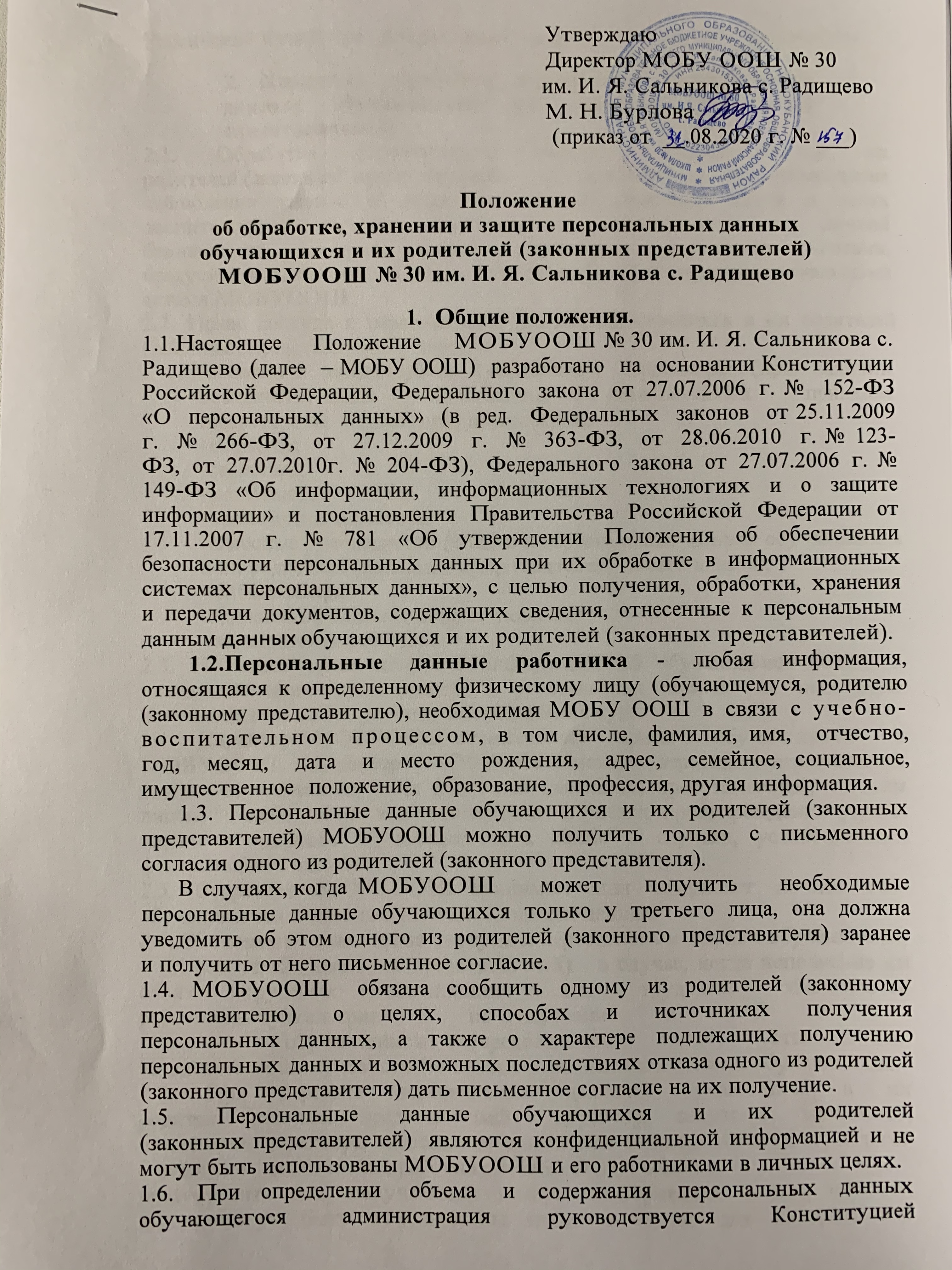 2. Хранение, обработка и передача персональных данных обучающихся их родителей (законных представителей)2.1. Обработка персональных данных обучающихся и их родителей (законных представителей)	осуществляется для обеспечения соблюдения законов и иных нормативных правовых актов в целях воспитания и обучения обучающегося, обеспечения его личной безопасности, контроля качества образования, пользования льготами, предусмотренными законодательством Российской Федерации и локальными актами МОБУООШ.2.2. Право доступа к персональным данным обучающихся и их родителей (законных представителей) имеют:-работники министерства (управления) образования (при наличии соответствующих полномочий, установленных приказом министерства (управления) образования;-директор; -секретарь;-экономист;-заместители директора;-классные руководители (только к персональным данным обучающихся и их родителей (законных представителей) своего класса);- библиотекарь;-социальный педагог, педагог-психолог; - медицинский работник.2.3. Не имеет права получать информацию об обучающемся родитель, лишенный	или	ограниченный	в	родительских	правах	на	основании вступившего в законную силу постановления суда.2.4.	Директор	МОБУООШ	осуществляет	прием обучающихся в МОБУООШ. Директор МОБУООШ может передавать персональные данные обучающихся и их родителей (законных представителей) третьим лицам, только если это необходимо в целях предупреждения угрозы жизни и здоровья обучающегося, а также в случаях, установленных федеральными законами2.5. Секретарь МОБУООШ принимает или оформляет личное дело обучающегося и вносит в него необходимые данные.2.6. Экономист имеет право доступа к персональным данным обучающихся и их родителей (законных представителей)	в случае, когда исполнение им своих трудовых обязанностей или трудовых обязанностей работников бухгалтерии	по	отношению	к	обучающимся	(предоставление льгот, установленных законодательством) зависит от знания персональных данных обучающихся.2.7. При передаче персональных данных обучающихся и их родителей (законных представителей)	директор, секретарь, экономист, заместители директора, классные руководители, социальный педагог, педагог – психолог, медицинский работник МОБУООШ обязаны:предупредить лиц, получающих данную информацию, о том, что эти данные могут быть использованы лишь в целях, для которых они сообщены; потребовать от этих лиц письменное подтверждение соблюдения этого условия.2.8. Иные права, обязанности, действия работников, в трудовые обязанности которых входит обработка персональных данных обучающихся и их родителей (законных представителей), определяются трудовыми договорами и должностными инструкциями.3. Обязанности работниковМОБУООШ № 30 им. И. Я. Сальникова с. Радищево, имеющих доступ к персональным данным обучающихся3.1. Работники администрации, имеющие доступ к персональным данным обучающихся и их родителей (законных представителей), обязаны:3.1.1. не сообщать персональные данные обучающихся и их родителей (законных представителей) третьей стороне без письменного согласия одного из родителей (законного представителя), кроме случаев, когда в соответствии с федеральными законами такого согласия не требуется;3.1.2. использовать персональные данные обучающихся и их родителей (законных представителей), полученные только с письменного согласия одного из родителей (законного представителя);3.1.3. обеспечить защиту персональных данных обучающихся и их родителей (законных представителей) от их неправомерного использования или утраты, в порядке, установленном законодательством Российской Федерации;3.1.4. соблюдать требование конфиденциальности персональных данных обучающихся и их родителей (законных представителей);3.1.5. исключать или исправлять по письменному требованию одного из родителей (законного представителя) обучающегося его недостоверные или неполные	персональные	данные,	а	также	данные,	обработанные с нарушением требований законодательства;3.1.6. ограничивать персональные данные обучающихся и их родителей (законных представителей) при передаче уполномоченным работникам правоохранительных органов или работникам министерства (управления) образования только той информацией, которая необходима для выполнения указанными лицами их функций;3.1.7. запрашивать информацию о состоянии здоровья обучающегося только у родителей (законных представителей);3.1.8. обеспечить обучающемуся или одному из его родителей (законному представителю) свободный доступ к персональным данным обучающегося, включая право на получение копий любой записи, содержащей его персональные данные;3.1.9.	предоставить	по	требованию	одного	из	родителей	(законного представителя) обучающегося полную информацию о его персональных данных и способах обработки этих данных.3.2. Лица, имеющие доступ к персональным данным обучающихся и их родителей (законных представителей), не вправе:3.2.1. получать и обрабатывать персональные данные обучающихся и их родителей	(законных	представителей)	об	их	религиозных	и иных убеждениях, семейной и личной жизни;3.2.2. предоставлять персональные данные обучающихся	и их родителей (законных представителей) в коммерческих целях.4. Права и обязанности обучающихся, родителей (законных представителей)4.1. В целях обеспечения защиты персональных данных, хранящихся в МОБУООШ, обучающиеся, родителей (законных представителей) имеют право:4.1.1.на требование об исключении или исправлении неверных или неполных	персональных	данных,	а	также	данных,	обработанных	с нарушением требований законодательства. При отказе МОБУООШ исключить или исправить персональные данные обучающихся и их родителей (законных представителей) родитель (законный представитель) имеет	право	заявить      в      письменной	форме	о своем	несогласии с соответствующим обоснованием такого несогласия. Персональные данные оценочного характера родитель (законный представитель) имеет право дополнить заявлением, выражающим его собственную точку зрения;4.1.2. на требование об извещении МОБУООШ всех лиц, которым ранее были сообщены неверные или неполные персональные данные обучающихся и их родителей (законных представителей), о всех произведенных в них исключениях, исправлениях или дополнениях;4.1.3. на обжалование в суде любых неправомерных действий или бездействия МОБУООШ при обработке и защите персональных данных обучающихся	и их родителей (законных представителей), а также в уполномоченный орган по защите прав субъектов персональных данных;4.1.4. возмещение убытков и/или компенсацию морального вреда в судебном порядке.4.2. Родитель (законный представитель) обязан сообщать администрации сведения, которые могут повлиять на принимаемые МОБУООШ решения в отношении обучающегося.5. Хранение персональных данных обучающегося5.1. Хранятся в канцелярии МОБУООШ на бумажных и электронных носителях с ограниченным доступом:-документы, поступившие от родителя (законного представителя);-сведения	об	обучающемся,	поступившие	от	третьих	лиц	с письменного  согласия родителя (законного представителя);-иная информация, которая касается отношений обучения и воспитания обучающегося.5.2.	Хранятся	на	персональном	компьютере	заместителя	директора с ограниченным доступом:- РИС «База ЕГЭ»; - РИС «База ОГЭ»;- база детей – инвалидов; - база одаренных детей.6. Уведомление об обработке персональных данных6.1. МОБУООШ до начала обработки персональных данных обязана уведомить уполномоченный орган по защите прав субъектов персональных данных о своем намерении осуществлять обработку персональных данных, за исключением ряда случаев, предусмотренных п.6.2.6.2.	МОБУООШ вправе	осуществлять без уведомления уполномоченного органа по защите прав субъектов персональных данных обработку персональных данных:- полученных МОБУООШ в связи с заключением договора, стороной которого является субъект персональных данных, если персональные данные не распространяются, а также не предоставляются третьим лицам без согласия субъекта персональных данных и используются администрацией исключительно для исполнения указанного договора и заключения договоров с субъектом персональных данных;- относящихся к членам (участникам) общественного объединения или религиозной организации и обрабатываемых соответствующими общественным объединением или религиозной организацией, действующими в соответствии с законодательством Российской Федерации, для достижения законных целей, предусмотренных их учредительными документами, при условии, что персональные данные не будут распространяться без согласия в письменной форме субъектов персональных данных;- являющихся общедоступными персональными данными;- включающих в себя только фамилии, имена и отчества субъектов персональных данных;- необходимых в целях однократного пропуска субъекта персональных данных на территорию, на которой находится оператор, или в иных аналогичных целях;- включенных в информационные системы персональных данных, имеющие в	соответствии	с	федеральными	законами	статус	федеральных автоматизированных информационных систем, а также в государственные информационные системы персональных данных, созданные в целях защиты безопасности государства и общественного порядка;- обрабатываемых без использования средств автоматизации в соответствии с федеральными законами или иными нормативными правовыми актами Российской Федерации, устанавливающими требования к обеспечению безопасности персональных данных при их обработке и к соблюдению прав субъектов персональных данных.7. Ответственность и ее сотрудников МОБУООШ № 30 им. И. Я. Сальникова с. Радищево7.1. Защита прав обучающихся и их родителей (законных представителей), установленных законодательством Российской Федерации и настоящим Положением, осуществляется судом в целях пресечения неправомерного использования	персональных	данных	обучающегося	и	их	родителей (законных представителей), восстановления нарушенных прав и возмещения причиненного ущерба, в том числе морального вреда.7.2. Лица, виновные в нарушении норм, регулирующих получение, обработку и защиту персональных данных обучающихся и их родителей (законных представителей),	привлекаются	к	дисциплинарной	и	материальной ответственности,       а	также       привлекаются	к	гражданско-правовой, административной и уголовной ответственности в порядке, установленном Федеральным законодательством.